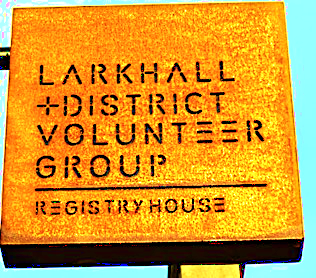 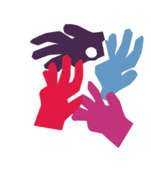 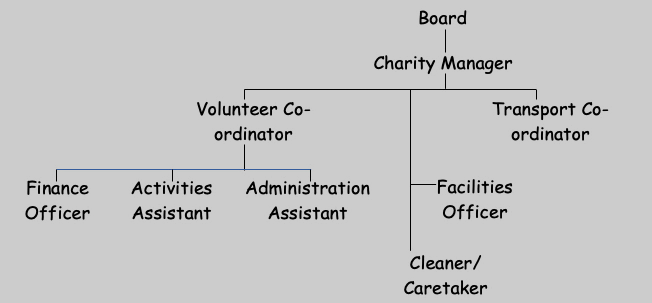 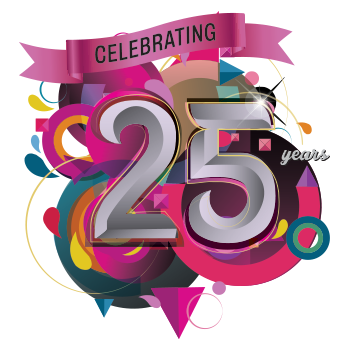 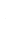 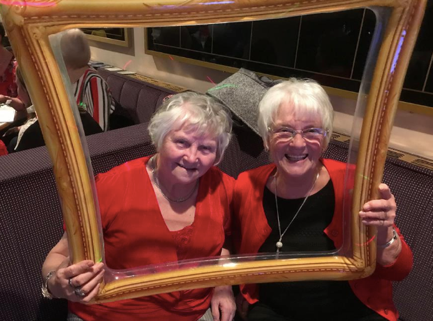 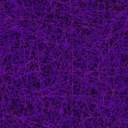 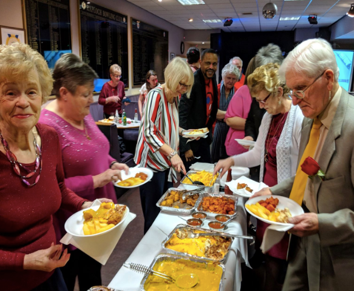 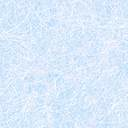 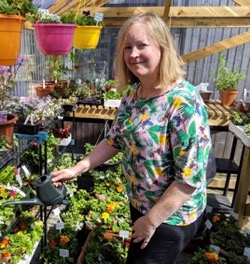 Members   The men and women who use our services all have a story to tell. For some, it is just a small part of an otherwise busy life but for others, it is a huge part of their life, sometimes a lifeline, providing a much-needed support at a difficult time in their life.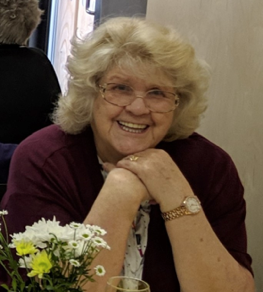 Barbara’s Story.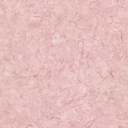 Other members said:     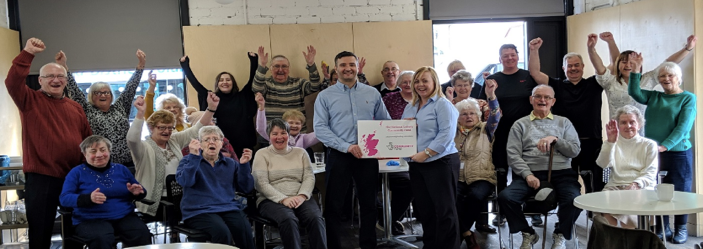  		A picture’s worth a thousand words!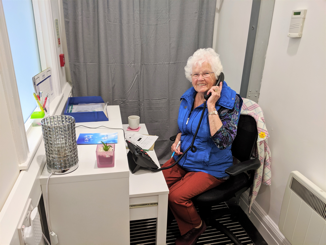 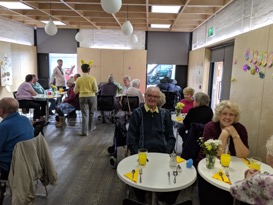 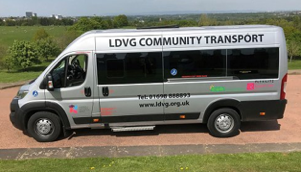 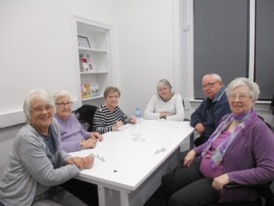 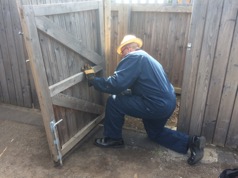 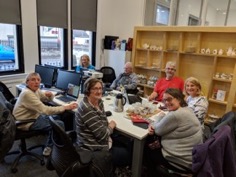 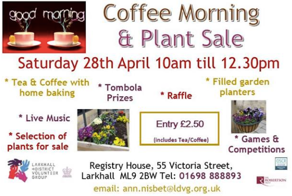 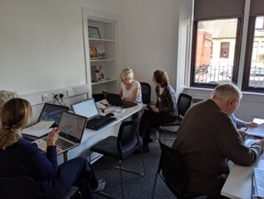 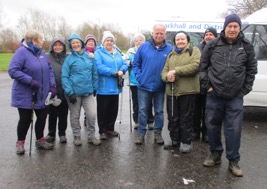 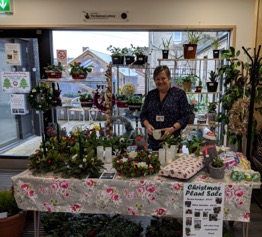 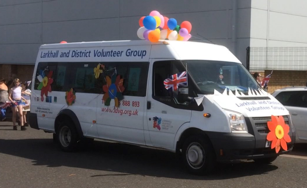 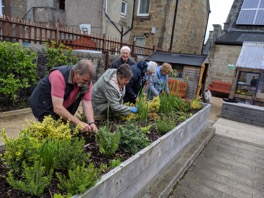 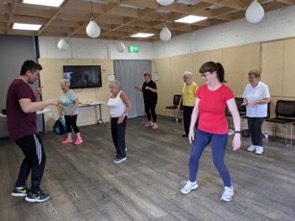 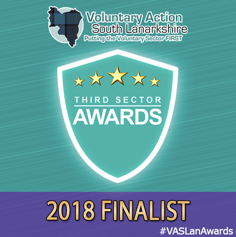 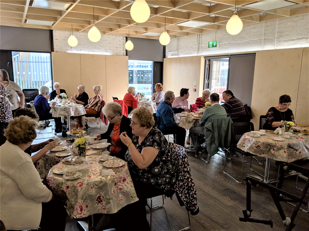 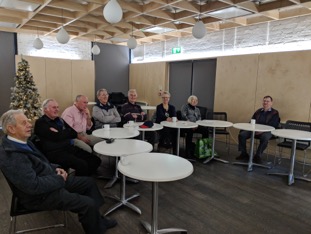 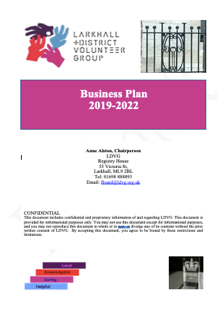 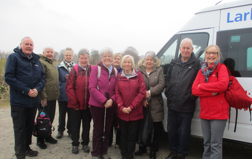 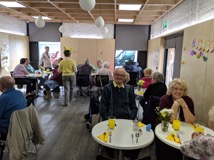 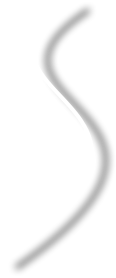 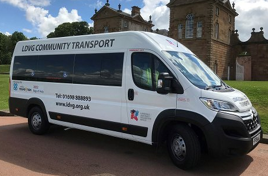 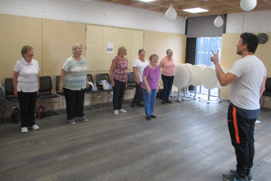 High Points       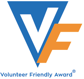 Community SupportsLooking ForwardIn 19-20 we will continue to:Develop our services, including community car scheme.Strengthen our partnerships, particularly with local businesses.Celebrate our first 25 years!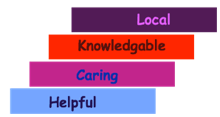 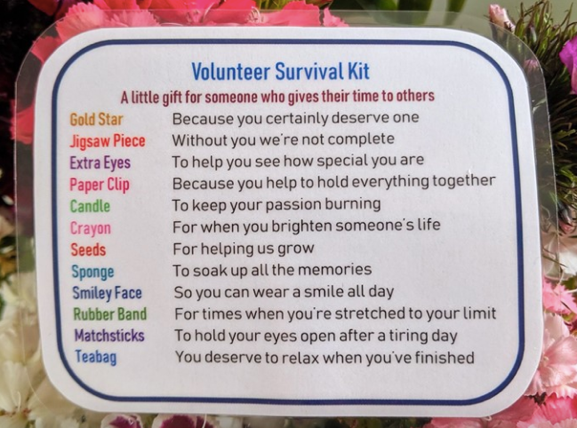 Contact us: 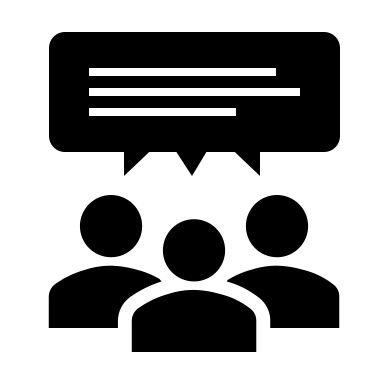 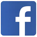 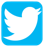 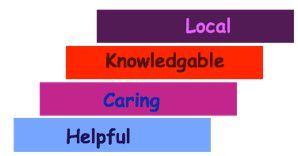 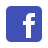 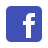 .